Automatically Operated Auto-NailerHazards:PPE:                       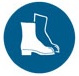 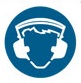 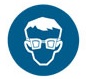 Qualification:Only trained and authorised staff are to work at the automatically operated auto-nailer.Pre-operation: Check the condition of the nail gun. Ensure the hoses are in good condition and the coupling is secure.Operation:Shut Down:Turn off the machine.HazardsControlsNoiseClass 5 hearing protection must be worn. These may be ear plugs or ear muffs.Manual handlingUse appropriate lifting techniques: bend your knees, not your back. Do not twist. Turn using your feet and keeping your body straight.Hold timber close to your body.Auto-nailer gun operationThe timber must be clamped and the sensors at the nail guns must be covered to illuminate the gun fire button. Keep way from the firing area.Nail gun operationOnly trained and authorised people are to operate the nail gunThe operator’s hands must be away from the firing area. Nail the bottom of the timber first.Trip hazardsBe aware of where the air hose is. Keep it out of the way.Pushing trolleysTrolleys are fitted with quality, sealed wheels and are well maintained.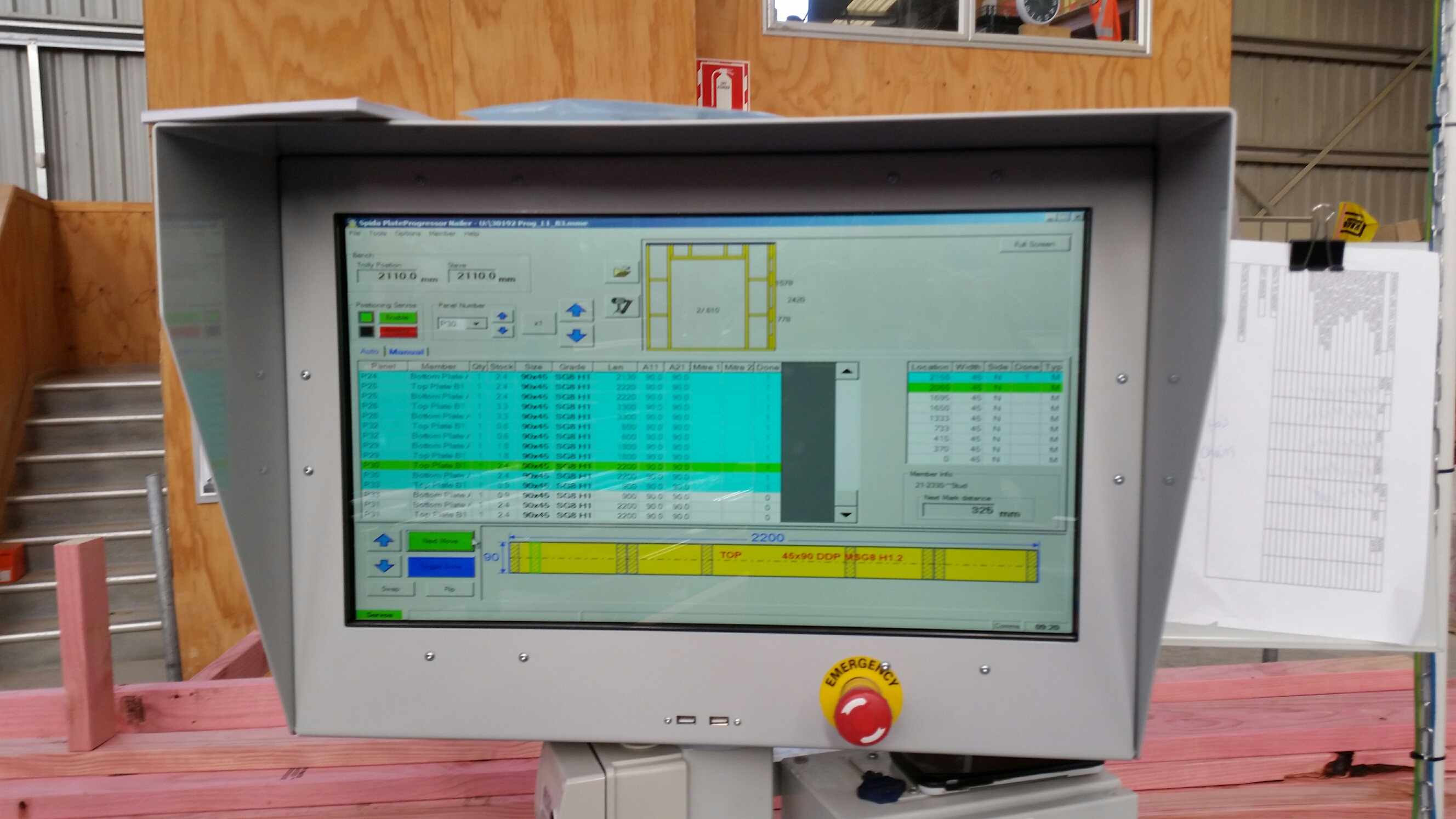 StepAction1Turn on the computer and select the correct plan.Place the plates from the trolley onto the auto-nailer rails.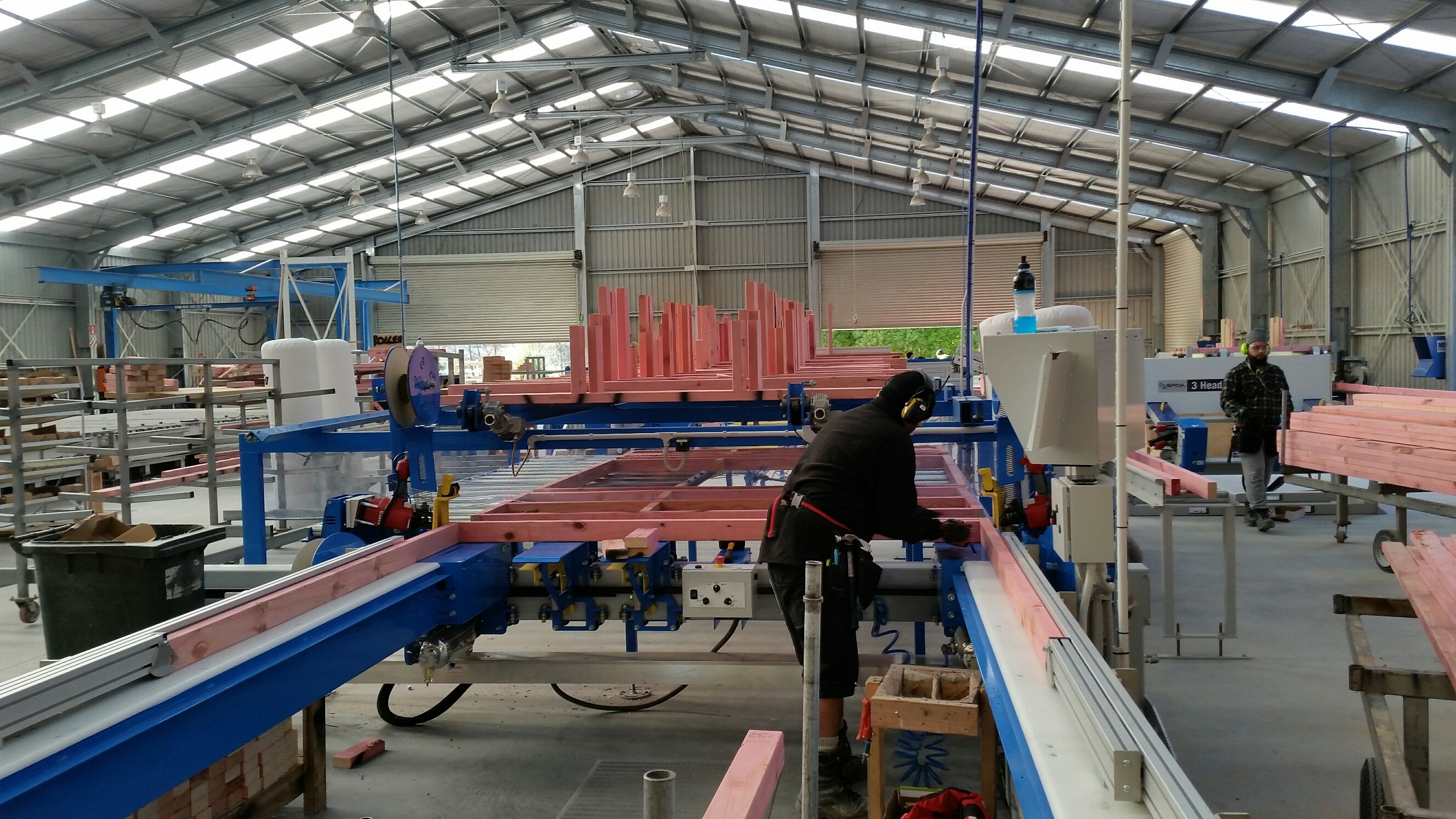 StepAction2Pick the prepared timber from the conveyor.This will align automatically with the plates. StepAction3When in place, lower the ram to clamp the timber in place using the knee bar. StepAction4The fire gun button must be illuminated before the gun can fire. This means both sensors must be covered and the timber must be clamped.Select the left, right or both guns using the switch.Stand away from the firing area and press the fire gun button.     StepAction5Repeat the process until the frame is prepared.     Push the frame down the rails to the finishing table. DATETRAINEE NAMESIGNATURETRAINERSIGNATURE